Full Name		Ribca					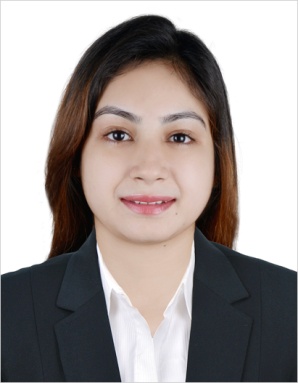 Position applied for	Customer Services E-Mail 			ribca.376855@2freemail.com 	C/o-Mobile		+971505891826 	ObjectiveTo work in and organization /industry will provide learning and growth opportunities in the relevant work through daily challenges. I want to work and build my career to earn my livelihood but also gain vast number of opportunities to learn, grow and be an added value to the organization if i have my selection for any suitable jobProfessional ExperienceDuties and Responsibilities Answer telephone calls and provide information to callers.Arranging appointments Greet persons entering the office.Ensure knowledge of staff movements in and out of organization.Monitor visitor’s access and maintain security awareness.Control inventory relevant to reception area.Kept all the staff files.Resolved costumer problems.Update about daily promotion packages.Making files and documentations.Sending passports to CID.Scanning the passports of the Guests.Making the keys for the guest rooms.Giving reminder wakeup calls to Guests.Keeping all the records of pre authorisation.Maintaining the high standard for the property. Professional QualificationProfessional AchievementsComputer course in MS- Office, Power Point, Excel and Word. From Jinnah International Degree CollegeMontessori Teaching Training. From Fazaia College of education, 4 weeks course of instruction / Workshop in Montessori teaching training.Awarded for best Presentation in English from Jinnah International Degree College.Awarded for Best Performance and full attendances record from Jinnah international Degree College. Worked as a librarian for 2 years in Jinnah International Degree College.Awarded a Shield as a best Student of the year 2013. From Jinnah International Degree College.Got 3rd position in 12 weeks course of instruction on beauty care professional from Mujahida Academy Peshawar.Did 6 weeks course in self grooming and has been awarded Diploma in Mishi salon Peshawar.Technical SkillsMS-Office, Internet, Opera, Vicas.Personal DetailsReferenceAvailable upon request                                          I hereby declare that the above given information is true to the best of my knowledge.Place: Dubai, U.A.E								      (Ribca).EmployerPositionDurationHoliday Inn Bur Dubai HotelTelephone Operator20th August 2015 from 20th August 2017.PC pearl continental Hotel Peshawar Telephone Operator1YearTelenor telecommunication officeCustomer service10 months InstitutesDegreeGradePassing YearJinnah international degree college PeshawarB.A(Statistics, Economics, English, Pak Studies )297/ BSeptember 2014Jinnah international degree  College PeshawarF. SC(Computer Science, Economics, Statistics)692/ BApril 2012Presentation Convent High School PeshawarMatric             (Computer Science)766/ AApril  2009GenderFemaleDate of Birth 22-08-1991Relationship StatusMarriedNationalityPakistaniPreferred PositionCustomer ServicePreferred Salary As Per Company StandardsVisa statusHusband VisaLanguage ProficiencyEnglish, Hindi, Urdu.